NÁRODNÁ RADA SLOVENSKEJ REPUBLIKYVII. volebné obdobieČíslo: CRD-1123/2017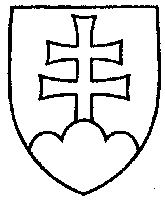 699UZNESENIENÁRODNEJ RADY SLOVENSKEJ REPUBLIKYz 15. júna 2017k návrhu poslancov Národnej rady Slovenskej republiky Petra Antala, Bélu Bugára a Gábora Gála na vydanie zákona, ktorým sa mení a dopĺňa zákon č. 343/2015 Z. z. o verejnom obstarávaní a o zmene a doplnení niektorých zákonov v znení neskorších predpisov (tlač 577) – prvé čítanie	Národná rada Slovenskej republikyr o z h o d l a,  ž eprerokuje uvedený návrh zákona v druhom čítaní;p r i d e ľ u j etento návrh zákona na prerokovanieÚstavnoprávnemu výboru Národnej rady Slovenskej republiky  aVýboru Národnej rady Slovenskej republiky pre hospodárske záležitosti;u r č u j eako gestorský Výbor Národnej rady Slovenskej republiky pre hospodárske záležitosti a lehotu na jeho prerokovanie v druhom čítaní vo výbore do 31. augusta 2017
a v gestorskom výbore do 5. septembra 2017.  Andrej  D a n k o   v. r.predseda  Národnej rady Slovenskej republikyOverovatelia:Mária  J a n í k o v á   v. r.Peter  P č o l i n s k ý   v. r. 